Dit aanvraagdossier geeft uitvoering aan het erkenningsreglement voor gemeentelijke socio-culturele verenigingen.Wie komt in aanmerking voor deze erkenning? Socio-culturele verenigingen (feitelijk of vzw) of een groep mensen die sociale en/of culturele activiteiten organiseren in de gemeente Jabbeke. Alleen een volledig ingevuld en ondertekend dossier met de nodige bijlagen komt in aanmerking voor erkenning. Indienen tegen ontvangstbewijs (dossiervolgnummer) naar de contactgegevens van de gemeente.Indienen kan per email, persoonlijke afgifte of met de post (liefst aangetekend).Contactgegevens van de gemeente Jabbeke.	Behandelende instantie: Cultuurdienst	Correspondentieadres: Dorpsstraat 3, 8490 Jabbeke	Contact: Tel. 050/810204 -  Gsm 0496/595128	Email cultuur@jabbeke.beIn te vullen door de aanvrager.De gemeente Jabbeke behandelt de persoonsgegevens die u invult met respect voor uw privacy. Als u de gegevens verzendt of ons het formulier bezorgt, geeft u ons toestemming om ze te gebruiken in het kader van de erkenningsprocedure voor socio-culturele verenigingen. We verwijderen uw gegevens na 1 jaar. U hebt altijd het recht om uw gegevens in te zien en om foute gegevens aan te passen. 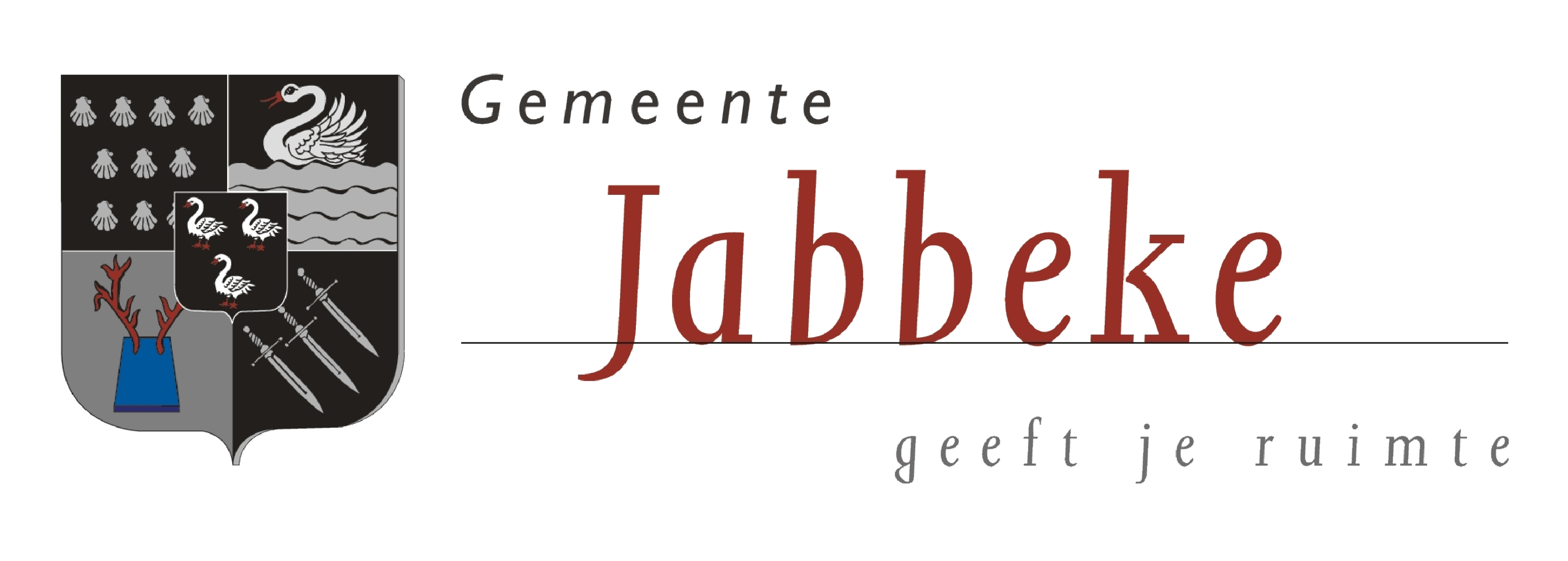 ERKENNINGSAANVRAAGSOCIO-CULTURELE VERENIGINGEN JABBEKE1. Naam van de vereniging2. Aard van de verenigingVzw / Feitelijke verenigingVzw / Feitelijke verenigingVzw / Feitelijke verenigingVzw / Feitelijke vereniging3. Zeteladres4. Behoort de vereniging tot een koepelorganisatie? Indien ja, naam en adresIndien ja, naam en adresIndien ja, naam en adresIndien ja, naam en adres5. Jaar van oprichting (eventueel toevoegen van de statuten) 6. Contactpersoon subsidiedossierFunctie binnen de vereniging (indien van toepassing)6. Contactpersoon subsidiedossierVoornaam, naam6. Contactpersoon subsidiedossierAdres6. Contactpersoon subsidiedossierGsm6. Contactpersoon subsidiedossierE-mail7. Bondige omschrijving werking van de verenigingOmschrijving:7. Bondige omschrijving werking van de verenigingAard activiteiten:7. Bondige omschrijving werking van de verenigingDoelpubliek: (wie - leeftijd)7. Bondige omschrijving werking van de verenigingWebsiteen/ofFacebookpagina (naam)(verplicht)7. Bondige omschrijving werking van de verenigingWebsiteen/ofFacebookpagina (naam)(verplicht)7. Bondige omschrijving werking van de verenigingAndere communicatiekanalen8. Bestuursleden:* verplicht en niet komende uit hetzelfde gezin* verplicht en niet komende uit hetzelfde gezin* verplicht en niet komende uit hetzelfde gezin* verplicht en niet komende uit hetzelfde gezinnaamadrestelefoonemailVoorzitter *Ondervoorzitter *Secretaris *PenningmeesterBestuurslidBestuurslidBestuurslid9. Toekomstige activiteitenGeef een overzicht van de activiteiten in de volgende 6 maanden, met verschil tussen voor leden of voor een breder publiek.Geef een overzicht van de activiteiten in de volgende 6 maanden, met verschil tussen voor leden of voor een breder publiek.Geef een overzicht van de activiteiten in de volgende 6 maanden, met verschil tussen voor leden of voor een breder publiek.Geef een overzicht van de activiteiten in de volgende 6 maanden, met verschil tussen voor leden of voor een breder publiek.Datum / maandLocatie (of vermoedelijke locatie)Omschrijving ( + voor leden / breder publiek)Omschrijving ( + voor leden / breder publiek)Omschrijving ( + voor leden / breder publiek)10. Bijlage: bewijs van verzekering burgerlijke aansprakelijkheid en persoonlijke ongevallen voor de leden. Bewijs bijvoegen aub.10. Bijlage: bewijs van verzekering burgerlijke aansprakelijkheid en persoonlijke ongevallen voor de leden. Bewijs bijvoegen aub.10. Bijlage: bewijs van verzekering burgerlijke aansprakelijkheid en persoonlijke ongevallen voor de leden. Bewijs bijvoegen aub.JANEE11. Bankrekening (enkel rekening op naam van vereniging of wijkcomité)11. Bankrekening (enkel rekening op naam van vereniging of wijkcomité)11. Bankrekening (enkel rekening op naam van vereniging of wijkcomité)BE…………………………………BE…………………………………Ondertekenden verklaren op eer dat de bovenstaande gegevens correct zijn ingevuld.Ondertekenden verklaren op eer dat de bovenstaande gegevens correct zijn ingevuld.Ondertekenden verklaren op eer dat de bovenstaande gegevens correct zijn ingevuld.Ondertekenden verklaren op eer dat de bovenstaande gegevens correct zijn ingevuld.Datum:Voorzitter(naam en handtekening)Secretaris(naam en handtekening)Voorzitter(naam en handtekening)Secretaris(naam en handtekening)Voorzitter(naam en handtekening)Secretaris(naam en handtekening)